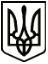 МЕНСЬКА МІСЬКА РАДА(дванадцята сесія восьмого скликання)  РІШЕННЯ26 жовтня 2021 року	м. Мена	№ 590Про затвердження Положення про діяльність аукціонної комісії для продажу об’єктів малої приватизаціїЗ метою реалізації завдань по приватизації об’єктів комунальної власності Менської міської ради, відповідно до ст. 15 Закону України «Про приватизацію державного та комунального майна» та керуючись ст. 26 Закону України «Про місцеве самоврядування в Україні», Менська міська рада ВИРІШИЛА:1. Затвердити Положення про діяльність аукціонної комісії для продажу об’єктів малої приватизації комунальної власності Менської міської ради (додається).2. Контроль за виконанням рішення покласти на заступника міського голови з питань діяльності виконавчих органів ради В.І.Гнипа.Міський голова	Геннадій ПРИМАКОВ